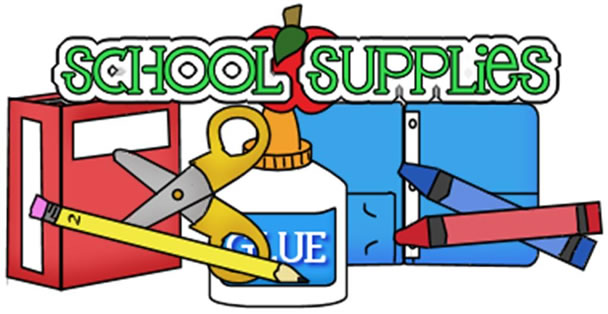 Ms. Christina’s 3-day 4’s Supply List		THESE ITEMS DO NOT NEED TO BE LABELED1 pack of glue sticks1 bottle of hand sanitizer1 container of baby wipes1 box of tissues1 container of Clorox Wipes1 box of crayons2 bottle of Clorox Anywhere1 pack of markers1 ream of copy paper1 package wiggle eyesPlease put your child’s name on the following:1 Backpack (NO MINI) (MUST FIT REGULAR SIZE FOLDER and Lunch Box)1 Lunch box1 two-pocket folder1 spiral notebook (with lines)Change of clothing  (in a Ziplock Bag (labeled with child’s name)/appropriate for the season)Family Photo (will be displayed on our “family wall”)$15.00 Classroom fee